                          DZIEŃ DOBRY CHŁOPCY !!!       Bajka na dzisiaj cześć 1Ania od dwóch dni nie widziała swojego przyjaciela i zaczęła się niepokoić. Rozglądała się po całym pokoju, jednak bez skutku. Przyjacielem Ani był mały szary miś, ubrany w niebieską koszulkę. Miał lekko wyciągnięte od targania ucho. Dziewczynka wiedziała, że nie mógł odejść daleko, gdyż miał bardzo krótkie nóżki, więc robił niewielkie kroczki. Dużo mniejsze od tych, jakie robiła sama.Usiadła na łóżku, na którym leżała piękna różowa pościel z wzorami koron i zamków. Długo o takiej marzyła, aż w końcu na swoje ostatnie, piąte urodziny, dostała ją w prezencie. Pomyślała o tym, jak bardzo była szczęśliwa na jej widok po otwarciu pudełka. Popatrzyła teraz na wygniecione zawiniątko rzucone w kąt łóżka. Kołdra nie wyglądała już tak ładnie, jak na początku.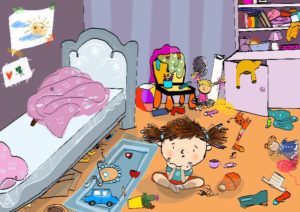 Pod jednym z jej rogów, zauważyła wystający brązowy ogonek, pociągnęła za niego i wyjęła spod niej pieska Seska. Popatrzyła w jego brązowe oczy i zapytała:
– Sesku, czy widziałeś mojego misia Tysia? Szukam go już od kilku dni.
– Nie widziałem go już dawno. Tak samo, jak mojej miski. Może ty wiesz, gdzie ona jest? – Odpowiedział Sesek, rozglądając się smutnym wzrokiem.
– Niestety nie wiem – odpowiedziała Ania, poszukując wzrokiem kogoś kto jeszcze mógł widzieć misia. Podeszła do żyrafki Stasi, podniosła ją z podłogi i zapytała:
– Stasiu, czy widziałaś może mojego misia Tysia?
– Nie widziałam misia, ani nic innego, bo nie mogę ruszać moją długą szyją. Cała jest poklejona plasteliną, którą wdeptałaś w dywan kilka dni temu. – powiedziało zwierzątko i zamknęło smutne oczka.Dziewczynce zrobiło się żal żyrafki, wyczyściła jej gumową szyję i chciała odłożyć na półkę, ale ta była zajęta przez rozrzucone kredki. Zostawiając śpiącą żyrafkę na łóżku, podjęła dalsze poszukiwania. Widząc myszkę Tosię, od razu się rozpromieniła, bo wiedziała, że Tosia zwiedza wiele kątów i zakamarków pokoju. Była pewna, że musiała widzieć Tysia.
– Tosiu, Tosiu! Dobrze, że cię widzę. Powiedz, widziałaś misia gdzieś na podłodze, pod łóżkiem, albo w szafie?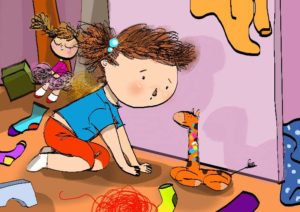 – Misia? Czy widziałam misia? Aniu, ja od tygodnia nie mogę dostać się do wejścia do mojej norki, nie mam gdzie odpocząć i jestem głodna, bo został tam cały mój serek – patrząc w oczy Ani, Tosia uroniła łzę – Niestety, wszystkie kąty są przygniecione przez sterty ubrań i zabawek, nawet ja nie mogę się przez nie przecisnąć.Wtedy Ania rozejrzała się po pokoju, nie wierząc w to, co usłyszała. Faktycznie, Tosia miała rację, pod ścianami było tak wiele rzeczy, że nawet Ania by ich nie uniosła, a tym bardziej mała myszka. Podała jej kawałek chlebka, który znalazła pod łóżkiem i położyła ją obok pieska, aby mogła odpocząć i się najeść.Dalej zaczęła zastanawiać się nad tym, gdzie jest Tysio. Postanowiła zapytać lalę Nel, którą zauważyła na stercie pod ścianą. Nel miała potargane, blond warkocze, co nie uszło uwadze Ani.
– Nelciu, musimy uczesać Ci włosy, ale najpierw powiedz mi, czy może widziałaś gdzieś Tysia? Szukam i szukam, ale nie mogę go znaleźć…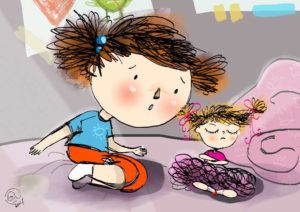 Lalka podniosła swoją główkę, popatrzyła gniewnie w oczy Ani i powiedziała:
– Mam potargane włoski, bo znowu zginęła moja szczotka! Może ją w końcu znajdziesz? Nie wiem też, gdzie jest Tysio, nie wiem, gdzie jest norka Tosi, ani miska Seska. Nikt tego nie wie, bo bałagan w Twoim pokoju jest tak duży, że nic przez niego nie widać. Może Tysio nie mógł już na to patrzeć i się wyprowadził?! – słowa Nelki bardzo zaskoczyły Anię. Poczuła, jak pęka jej serduszko, na myśl o tym, że Tysio mógł ją opuścić na zawsze. Szybko posadziła Nelkę na łóżku, a ta zaplotła rączki na piersi i obrażona odwróciła główkę, nie chcąc patrzeć na dziewczynkę.Mała właścicielka zabawek, spoglądając na te, smutne i pogniewane, poczuła się bardzo nieswojo. Odwróciła wzrok, mając nadzieję na milsze słowa od pandy Jasi, ale ta, leżąc na podłodze pod szafą, nie chciała z nią nawet rozmawiać.
– Co robię nie tak, że moi przyjaciele są smutni, a ten najukochańszy odszedł ode mnie w świat? – zapytała sama siebie, patrząc w duże lustro powieszone na ścianie – Dlaczego Nelka jest zła, a Tosia głodna? Czy ktoś to wie ?   DRODZY CHŁOPCY SPRAWDŹMY SIĘ CZY POTRAFIMY Ł A M A Ń C E  J Ę Z Y K O W E                                                       Kto potrafi wyrecytować:                                          Suchą szosą szedł Sasza do suszarni suszyć śliwki.       W czasie suszy szosa sucha.                                            Czy tata czyta cytaty Tacyta?                                       Ząb – zupa zębowa, Dąb – zupa dębowa.                  Poczmistrz z Tczewa, rotmistrz z Czchowa.                Nie pieprz, Pietrze, wieprza pieprzem, bo przepieprzysz wieprza, Pietrze!                                                                    Król Karol kupił królowej Karolinie korale koloru koralowego.                                                                         W Szczebrzeszynie chrząszcz brzmi w trzcinie                               I Szczebrzeszyn z tego słynie.                                                Stół z powyłamywanymi nogami.                                         Czy trzy cytrzystki grają na cytrze?                                        Czy jedna płacze, a druga łzy trze?                                         Czarna krowa w kropki bordo gryzła trawę, kręcąc mordą.                                                                       Czarny dzięcioł z chęcią pień ciął.                                          Czy rak trzyma w szczypcach strzęp szczawiu, czy trzy części trzciny?                                                                    Cesarz czesał włosy cesarzowej, cesarzowa czesała włosy cesarza.                                                              Gdy Pomorze nie pomoże, to pomoże może morze, a gdy morze nie pomoże, to pomoże może.P. Mirek, P. Ola 